MUNICIPIO DE ARAPOTI - PODER EXECUTIVOPrefeitura Municipal de ArapotiRELATÓRIO DE GESTÃO FISCAL DEMONSTRATIVO DA DESPESA COM PESSOAL ORÇAMENTOS FISCAL E DA SEGURIDADE SOCIAL JULHO/2013 A JUNHO/2014RGF - ANEXO 1 (LRF, art. 55, inciso I, alínea "a")R$ 1,00FONTE: Sistema Informatizado - Prefeitura Municipal de Arapoti - 23/jul/2014 - 12h e 59m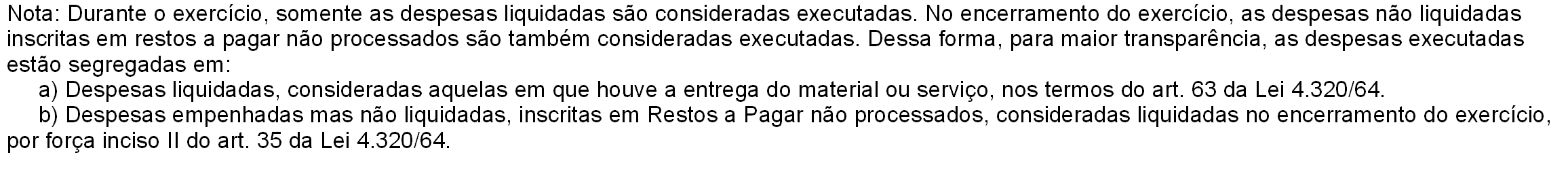 Grupo Assessor Público®	23/07/2014 12:58Página 1 de 1RGF - ANEXO 2 (LRF, art. 55, inciso I, alínea "b")R$ 1,00Página 1 de 2REGIME PREVIDENCIÁRIOFONTE: Sistema Informatizado - Prefeitura Municipal de Arapoti - 23/jul/2014 - 13h e 00mNota: ¹ Se o saldo apurado for negativo, ou seja, se o total da Disponibilidade de Caixa Bruta somada aos os Demais Haveres Financeiros for menor que Restos a Pagar Processados, não deverá ser informado nessa linha, mas sim na linha da “Insuficiência Financeira”, das Obrigações não integrantes da Dívida Consolidada – DC. Assim quando o cálculo de DEDUÇÕES (II) for negativo, colocar um "–" (traço) nessa linha.Página 2 de 2RGF - ANEXO 3 (LRF, art. 55, inciso I, alínea "c" e art. 40, § 1º )MEDIDAS CORRETIVAS:FONTE: Sistema Informatizado - Prefeitura Municipal de Arapoti - 23/jul/2014 - 13h e 02m Nota:¹ Inclui garantias concedidas por meio de FundosGrupo Assessor Público®	23/07/2014 13:01Página 1 de 1RGF - Anexo 4 (LRF, art. 55, inciso I, alínea "d" e inciso III alínea "c")R$ 1,00FONTE: Sistema Informatizado - Prefeitura Municipal de Arapoti - 24/jul/2014 - 12h e 58m Notas:Grupo Assessor Público®	24/07/2014 12:57 Usuário: LUSMARIPágina 1 de 1MUNICIPIO DE ARAPOTI - PODER - EXECUTIVORELATÓRIO DE GESTÃO FISCALDEMONSTRATIVO SIMPLIFICADO DO RELATÓRIO DE GESTÃO FISCALORÇAMENTOS FISCAL E DA SEGURIDADE SOCIAL JANEIRO A JUNHO DE 2014LRF, art. 48 - Anexo 7R$ 1,00FONTE: Sistema Informatizado - Prefeitura Municipal de Arapoti - 24/jul/2014 - 13h e 00mDESPESA COM PESSOALDESPESAS EXECUTADASDESPESAS EXECUTADASDESPESA COM PESSOAL(Últimos 12 Meses)(Últimos 12 Meses)DESPESA COM PESSOALLIQUIDADAS(a)INSCRITAS EMRESTOS A PAGAR NÃO PROCESSADOS(b)DESPESA BRUTA COM PESSOAL (I)24.226.984,110,00PESSOAL ATIVO24.226.984,110,00PESSOAL INATIVO E PENSIONISTA0,000,00OUTRAS DESPESAS DE PESSOAL DECORRENTES DE CONTRATOS DE TERCEIRIZAÇÃO (§ 1º DO ART. 18 DA LRF)0,000,00DESPESAS NÃO COMPUTADAS (§ 1º DO ART. 19 DA LRF) (II)284.876,860,00INDENIZAÇÕES POR DEMISSÃO E INCENTIVOS À DEMISSÃO VOLUNTÁRIA0,000,00DECORRENTES DE DECISÃO JUDICIAL284.876,860,00DESPESAS DE EXERCÍCIOS ANTERIORES0,000,00INATIVOS E PENSIONISTAS COM RECURSOS VINCULADOS0,000,00DESPESA LÍQUIDA COM PESSOAL (III) = (I - II)23.942.107,250,00DESPESA TOTAL COM PESSOAL - DTP (IV) = (III a + III b)23.942.107,2523.942.107,25APURAÇÃO DO CUMPRIMENTO DO LIMITE LEGALVALORRECEITA CORRENTE LÍQUIDA - RCL (V)47.001.318,61% DA DESPESA TOTAL COM PESSOAL - DTP SOBRE A RCL (VI) = (IV/V) * 10050,94LIMITE MÁXIMO (INCISOS I, II E III DO ART. 20 DA LRF) - 54,00%25.380.712,05LIMITE PRUDENCIAL (PARÁGRAFO ÚNICO DO ART. 22 DA LRF) - 51,30%24.111.676,45LIMITE DE ALERTA (INCISO III DO §1º DO ART. 59 DA LRF) - 90,00%22.842.640,84DÍVIDA CONSOLIDADASALDO DO EXERCÍCIO ANTERIORSALDO DO EXERCICIO DE 2014SALDO DO EXERCICIO DE 2014DÍVIDA CONSOLIDADASALDO DO EXERCÍCIO ANTERIORAté o 1º SemestreAté o 2º SemestreDÍVIDA CONSOLIDADA - DC (I)Dívida Mobiliária Dívida ContratualInterna ExternaPrecatórios Posteriores a 05/05/2000 (Inclusive) - Vencidos e não Pagos Outras DívidasDEDUÇÕES (II)¹Disponibilidade de Caixa Bruta Demais Haveres Financeiros(-) Restos a Pagar Processados (Exceto Precatórios)0,000,000,000,000,000,000,004.369.821,101.991.465,684.703.383,212.325.027,790,000,000,000,000,000,000,0011.194.067,729.252.922,944.266.172,572.325.027,790,000,000,000,000,000,000,000,000,000,000,00DÍVIDA CONSOLIDADA LÍQUIDA (DCL) (III) = (I-II)-4.369.821,10-11.194.067,720,00RECEITA CORRENTE LÍQUIDA - RCL45.964.028,9047.001.318,610,00% da DC sobre a RCL (I/RCL)0,000,000,00% da DCL sobre a RCL (III/RCL)9,5123,820,00LIMITE DEFINIDO POR RESOLUÇÃO DO SENADO FEDERAL - 120%55.156.834,6856.401.582,330,00LIMITE DE ALERTA (inciso III do §1º do art. 59 da LRF) - 90%49.641.151,2150.761.424,100,00DETALHAMENTO DA DÍVIDA CONTRATUALDÍVIDA CONTRATUAL (IV = V + VI + VII + VIII)743.999,97743.999,970,00DÍVIDA DE PPP (V)0,000,000,00PARCELAMENTO DE DÍVIDAS (VI)743.999,97743.999,970,00De Tributos0,000,000,00De Contribuições Sociais743.999,97743.999,970,00Previdenciárias743.999,97743.999,970,00Demais Contribuições Sociais0,000,000,00Do FGTS0,000,000,00Com Instituição Não Financeira0,000,000,00DÍVIDA COM INSTITUIÇÃO FINANCEIRA (VII)0,000,000,00Interna0,000,000,00Externa0,000,000,00DEMAIS DÍVIDAS CONTRATUAIS (VIII)0,000,000,00OUTROS VALORES NÃO INTEGRANTES DA DCPRECATÓRIOS ANTERIORES A 05/05/20000,00281.538,220,00INSUFICIÊNCIA FINANCEIRA0,000,000,00DEPÓSITOS275,50780.324,920,00RP NÃO-PROCESSADOS DE EXERCÍCIOS ANTERIORES0,000,000,00ANTECIPAÇÕES DE RECEITA ORÇAMENTÁRIA - ARO0,000,000,00DÍVIDA CONSOLIDADA PREVIDENCIÁRIASALDO DO EXERCÍCIO ANTERIORSALDO DO EXERCICIO DE 2014SALDO DO EXERCICIO DE 2014DÍVIDA CONSOLIDADA PREVIDENCIÁRIASALDO DO EXERCÍCIO ANTERIORAté o 1º SemestreAté o 2º SemestreDÍVIDA CONSOLIDADA PREVIDENCIÁRIA (IV)0,000,000,00Passivo Atuarial0,000,000,00Outras Dívidas0,000,000,00DEDUÇÕES (V)¹0,000,000,00Disponibilidade de Caixa Bruta0,000,000,00Investimentos0,000,000,00Demais Haveres Financeiros0,000,000,00(-) Restos a Pagar Processados0,000,000,00OBRIGAÇÕES NÃO INTEGRANTES DA DC0,000,000,00DÍVIDA CONSOLIDADA LÍQUIDA PREVIDENCIÁRIA (VI) = (IV - V)0,000,000,00GARANTIAS CONCEDIDASSALDO DO EXERCÍCIO ANTERIORSALDOS DO EXERCICIO DE 2014SALDOS DO EXERCICIO DE 2014GARANTIAS CONCEDIDASSALDO DO EXERCÍCIO ANTERIORAté o 1º SemestreAté o 2º SemestreEXTERNAS(I)0,000,000,00Aval ou Fiança em Operações de Crédito0,000,000,00Outras Garantias nos Termos da LRF¹0,000,000,00INTERNAS(I)0,000,000,00Aval ou Fiança em Operações de Crédito0,000,000,00Outras Garantias nos Termos da LRF¹0,000,000,00TOTAL GARANTIAS CONCEDIDAS (III) = (I + II)0,000,000,00RECEITA CORRENTE LÍQUIDA - RCL (IV)45.964.028,9047.001.318,610,00% DO TOTAL DAS GARANTIAS sobre a RCL0,00%0,00%0,00%LIMITE DEFINIDO POR RESOLUÇÃO DO SENADO FEDERAL - 22%10.112.086,3610.340.290,090,00LIMITE DE ALERTA (inciso III do §1º do art. 59 da LRF) - 90%49.641.151,2150.761.424,100,00CONTRAGARANTIAS RECEBIDASSALDO DO EXERCÍCIO ANTERIORSALDOS DO EXERCICIO DE 2014SALDOS DO EXERCICIO DE 2014CONTRAGARANTIAS RECEBIDASSALDO DO EXERCÍCIO ANTERIORAté o 1º SemestreAté o 2º SemestreEXTERNAS(V)0,000,000,00Aval ou Fiança em Operações de Crédito0,000,000,00Outras Garantias nos Termos da LRF¹0,000,000,00INTERNAS(VI)0,000,000,00Aval ou Fiança em Operações de Crédito0,000,000,00Outras Garantias nos Termos da LRF¹0,000,000,00TOTAL CONTRAGARANTIAS RECEBIDAS (VII) = (V + VI)0,000,000,00OPERAÇÕES DE CRÉDITOVALOR REALIZADOVALOR REALIZADOOPERAÇÕES DE CRÉDITONo Semestre de ReferênciaAté o Semestre de referência (a)SUJEITAS AO LIMITE PARA FINS DE CONTRATAÇÃO (I)Mobiliária Interna Externa ContratualInternaAbertura de CréditoAquisição Financiada de Bens e Arrendamento Mercantil Financeiro Derivadas de PPPDemais Aquisições Financiadas Antecipação de ReceitaPela Venda a Termo de Bens e Serviços Demais Antecipações de ReceitaAssunção, Reconhecimento e Confissão de Dívidas(LRF, art. 29, § 1º) Outras Operações de CréditoExterna0,000,000,000,000,000,000,000,000,000,000,000,000,000,000,000,000,000,000,000,000,000,000,000,000,000,000,000,000,000,000,000,00NÃO SUJEITAS AO LIMITE PARA FINS DE CONTRATAÇÃO (II)Parcelamentos de Dívidas De TributosDe Contribuições Sociais PrevidênciáriasDemais Contribuições Sociais Do FGTSMelhoria da Administração de Receitas e da Gestão Fiscal, Financeira e PatrimonialPrograma de Iluminação Pública - RELUZ0,000,000,000,000,000,000,000,000,000,000,000,000,000,000,000,000,000,00APURAÇÃO DO CUMPRIMENTO DOS LIMITESVALOR% SOBRE A RCLRECEITA CORRENTE LÍQUIDA - RCL47.001.318,61OPERAÇÕES VEDADAS0,000,00 %Do Período de Referência (III)0,000,00 %De Períodos Anteriores ao de Referência0,000,00 %TOTAL CONSIDERADO PARA FINS DA APURAÇÃO DO CUMPRIMENTO DO LIMITE= (IV) = (Ia + III)0,000,00 %LIMITE GERAL DEFINIDO POR RESOLUÇÃO DO SENADO FEDERAL PARA AS OPERAÇÕES DE CRÉDITO INTERNAS E EXTERNAS7.520.210,9816,00 %LIMITE DE ALERTA (inciso III do §1º do art. 59 da LRF) - <90%>50.761.424,10OPERAÇÕES DE CRÉDITO POR ANTECIPAÇÃO DA RECEITA ORÇAMENTÁRIA0,000,00 %LIMITE DEFINIDO POR RESOLUÇÃO DO SENADO FEDERAL PARA AS OPERAÇÕES DE CRÉDITO POR ANTECIPAÇÃO DA RECEITA ORÇAMENTÁRIA3.290.092,307,00 %TOTAL CONSIDERADO PARA CONTRATAÇÃO DE NOVAS OPERAÇÕES DE CRÉDITO (V) = (IV + IIa)0,000,00 %DESPESA COM PESSOALVALOR% SOBRE A RCLDespesa Total com Pessoal - DTP23.942.107,2550,94 %Limite Máximo (incisos I, II e III, art. 20 da LRF) - 54,00 %25.380.712,0554,00 %Limite Prudencial (parágrafo único, art. 22 da LRF) - 51,30 %24.111.676,4551,30 %DÍVIDA CONSOLIDADAVALOR% SOBRE A RCLDívida Consolidada LíquidaLimite Definido por Resolução do Senado Federal0,0056.401.582,330,00 %120,00 %GARANTIAS DE VALORESVALOR% SOBRE A RCLTotal das Garantias ConcedidasLimite Definido por Resolução do Senado Federal0,0010.340.290,090,00 %22,00 %OPERAÇÕES DE CRÉDITOVALOR% SOBRE A RCLOperações de Crédito Externas e Internas0,000,00 %Operações de Crédito por Antecipação da Receita0,000,00 %Limite definido pelo Senado Federal para Operações de Crédito Externas eInternas7.520.210,9816,00 %Limite definido pelo Senado Federal para Operações de Crédito porAntecipação da Receita3.290.092,307,00 %RESTOS A PAGARINSCRIÇÃO EM RESTOS A PAGAR NÃO PROCESSADOS DO EXERCÍCIODISPONIBILIDADE DE CAIXA LÍQUIDA (ANTES DA INSCRIÇÃO EM RESTOS A PAGAR NÃO PROCESSADOS DO EXERCÍCIO)Valor Total0,000,00